Divizii 13 mai 2017Runda 1Întrebarea 1Amatorii de salutări neobişnuite pot să utilizeze numărul 0,7734. Ce acţiune şi cu ce obiect trebuie să facă după aceasta?Răspuns: să întoarcă calculatorulComentariu: Astfel se obţine cuvîntul „hello”.Autor: Elena Vorobiova, echipa PokerfaceÎntrebarea 2Pe Enrico Caruso, Freddy Mercury, sau John Lennon, pe lângă muzică, îi mai leagă şi o pasiune comună, astfel, nu doar X-ul lor avea valoare, dar şi X-ele.Ce a fost inlocuit prin X?R-s: Timbrul.Surse:http://lignup.com/collectibles/115-famous-musicians-philately.htmlhttp://freestampmagazine.com/2014/03/07/top-10-famous-stamp-collectors/http://www.pahnation.com/famous-people-who-were-stamp-collectors-and-famous-philatelists/Autor: Maxim CumpaniciÎntrebarea 3Într-un film de război în care este prezentată cu  mare exactitate debarcarea aliaţilor pe plajele Normandiei, aceştia sunt întâmpinaţi cu dîrzenie de germani, ce trag in ei din diverse arme de calibru mare. Astfel, pe mal ajung duşi de ape nu doar soldaţii şi munitiile lor, dar şi ei.Ce sunt ei?Răspuns:PeştiiComentarii:Similar pescuitului cu dinamita, peştii asurziţi ieşeau la suprafaţăSursa: “Saving private Ryan”Autor: Maxim Cumpanici, SERÎntrebarea 4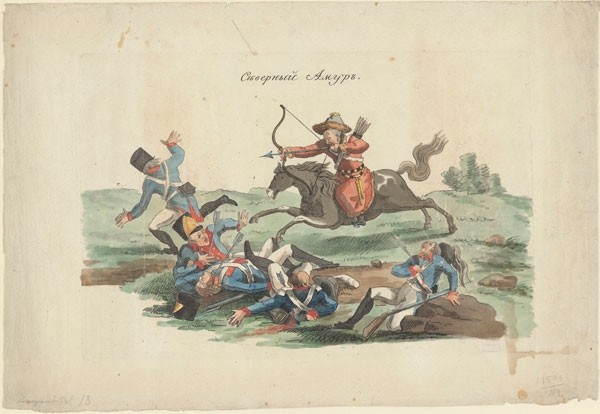 Aveţi în faţa voastră unul din ei, numit de către francezi nordic, în reprezentarea pictorului rus Alexei Venetianov. Multi dintre voi îi ştiti din alte reprezentări, mai clasice. Peste un minut, scrieţi cine sunt ei.Raspuns : Cupidoni sau Amuri.Comentariu: Cavaleria baskira a luptat in componenta armatei imperiale ruse in timpul razboaielor napoleoniene. Din cauza aspectului exterior si armamentului arhaic, francezii i-au poreclit Cupidonii NordiciSursa : https://ru.wikipedia.org/wiki/%D0%A1%D0%B5%D0%B2%D0%B5%D1%80%D0%BD%D1%8B%D0%B5_%D0%B0%D0%BC%D1%83%D1%80%D1%8Bhttps://ro.wikipedia.org/wiki/ErosÎntrebarea 5Recent, cei de la site-ul 9 GAG au îngropat  într-o zonă pustie din Spania un obelisc de piatră pe care sunt gravate cele mai populare ALFE. Autorii acestui gest l-au explicat prin faptul că doresc să comunice generațiilor viitoare că strămoșii lor, nu erau doar deștepți dar și veseli. Ce am înlocuit prin ALFE dacă printre ele se numără de exemplu și Filosoraptor ?Răspuns: MemeSursa: https://tjournal.ru/43935-9gag-zakopal-v-pustine-kamennii-monument-s-memami-dlya-potomkovÎntrebarea 6O perioadă îndelungată X-şii au fost singurele personalități marcante din istoria unui continent, însă peste 2-3 secole, Y-cii, ce s-au remarcat prin activităţi diametral opuse X-şilor, au devenit cei mai de vază oameni. În cinstea Y-ilor a fost numită şi o importantă competiţie sportivă.	Numiţi X-şii şi Y-ii folosind 2 termeni de origine străină.Răspuns: Conchistadorii si Libertadorii	Sursa:https://ro.wikipedia.org/wiki/Libertadores 	Autor: Maxim CumpaniciÎntrebarea 7Pentru aplicarea ei, în unele cazuri se folosesc tensiuni de 70-400 Volți şi curenţi de până la 1.6 Amperi, în alte cazuri: liberalizarea preţurilor şi privatizarea întreprinderilor publice nerentabile. Eficienţa ei este adesea contestată în ambele situaţii.Ce este ea?R-s: Terapia de şochttp://elena.romek.ru/stevens_3.htmhttps://ru.wikipedia.org/wiki/%D0%A8%D0%BE%D0%BA%D0%BE%D0%B2%D0%B0%D1%8F_%D1%82%D0%B5%D1%80%D0%B0%D0%BF%D0%B8%D1%8F_(%D1%8D%D0%BA%D0%BE%D0%BD%D0%BE%D0%BC%D0%B8%D0%BA%D0%B0)Autor: Maxim CumpaniciÎntrebarea 8Conform unei versiuni, mulţi deţinuţi sovietici îi ţineau pe aceştia aproape de suflet nu din simpatie, dar în primul rând din dorinţa de a evita ca gardienii să tragă în ei sau să evite pedeapsa cu moartea.Cine sunt aceşti doi?Răspuns: Stalin, LeninComentarii: în perioada sovietică mulţi deţinuţi îşi tatuau chipurile lui Lenin şi Stalin pe piept în speranţa ca gardienii vor fi descurajaţi să tragă în chipurile liderilor.Sursa: http://poltora-bobra.livejournal.com/805525.htmlAutor: Maxim CumpaniciÎntrebarea 9Poetul persan Nizami a comparat-o cu o lampă în care arde grasime furată. Peste secole, savanţii au confirmat aceasta intuiţie poetică. Nu vă întrebam ce este ea, scrieţi în schimb sursa grăsimii furate.Raspuns : SoareleComentariu : Nizami vorbea astfel despre luna.Sursa : Cartea 5 Poeme de NizamiÎntrebarea 10Odată cu epuizarea  la 17 aprilie 2017 a şirului de litere disponibile, dezvoltatorii săi vor apela probabil la litere duble sau la denumiri de plante. Numiţi-l printr-un cuvânt de origine bantu ce se începe si se termină cu aceeaşi literă.Răspuns: UbuntuAutor: Maxim CumpaniciRUNDA 2Întrebarea 11.ImagineWhy do Java programmers wear glasses?Because they don’t C#Care 2 simboluri au fost acoperite?Răspuns:C#Sursa: baian din InternetAutor: Maxim Cumpanici, SERÎntrebarea 12Povestind despre piața din orașul indian Ernakulam un jurnalist menționează că aici poți întîlni portrete pictate într-un stil naiv ale acestui om. El explică prezența lor prin partidul aflat la guvernare în regiune și totodată afirmă ironic că piața acestui oraș indian este un loc ideal pentru acest portrete, deoarece timp de secole aici se străduiau să ajungă negostorii occidentali în goana lor după capital. Portretele cui le puteți întîlni în această piață ?Răspuns: Karl MarxSursa: https://snob.ru/selected/entry/123115?utm_source=facebook&utm_medium=social&utm_campaign=snob&utm_content=rss_newsÎntrebarea 13În 2000 primul a fost nominalizat la premiul Saturn pentru cel mai bun film de Science Fiction însă a avut ghinion pierzînd în fața celui de al 2-lea, care a dat naștere în scurt timp unui val de produse derivate. Peste un minut, scrieți-l fie pe primul, fie pe al 2, știind că în prezent, subiectul abordat în ele a devenit iarăși extrem de popularRăspuns : Al 13 etaj / MatrixComentariu : Ambele filme priveau realitatea ce ne înconjoară ca o simulare pe calculator.Sursa : https://en.wikipedia.org/wiki/The_Thirteenth_Floor, https://en.wikipedia.org/wiki/The_MatrixÎntrebarea 14După vizita sa în URSS, scriitorul Gabriel Garcia Marques a caracterizat această țară ca ”22 400 000 kilometri pătrați fără EA”. Ce este ea, știind că ea a apărut totuși în URSS în ultimii săi ani de existență, iar acum o putem vedea la televizor, în ziare sau internetRăspuns : Publicitate la Coca ColaSursa : https://www.gazeta.ru/social/2017/04/21/10637939.shtml#page5Întrebarea 15Tot în această călătorie, Gabriel Garcia Marques povestește despre un joc de masă, foarte popular printre funcționarii bancari precum la administratorii de restaurante, ce presupunea mutarea unor bile colorate. Mai apoi, scriitorul a înțeles ce însemna de fapt acest ”joc de masă”. Dar cum îl numim noi ?Răspuns : AbacSursa : https://www.gazeta.ru/social/2017/04/21/10637939.shtml#page5Întrebarea 16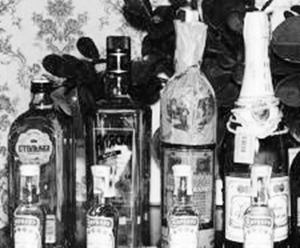 Aveţi în faţă un fragment dintr-o compoziţie formată din sticle de alcool de diferit tip şi volum. Analizaţi poziţionarea lor şi răspundeţi, care este numărul total al sticlelor utilizate în compoziţie.Răspuns: 32Se acceptă: 16Comentariu: Este vorba de jocul de şah.Surse: http://bibo.kz/istorichiskie-fakti/904090-odnazhdy-emanuelyu-laskeru-dovelos-sygrat-v-alkogolnye-shahmaty-s-v.htmlAutor: Alexandr Soloviov, echipa PokerfaceÎntrebarea 17Atenție, în întrebare a fost făcută o înlocuire. Povestind impresiile sale dintr-o călătorie în India, Ivan Ovseannikov afirmă ironic că aceasta este practic unica țară unde poți întîlni crucea omului sănătos. Peste un minut, scrieți ce a fost înlocuit prin Cruce, știind că a putut fi văzută chiar și pe cotorul unor cărți scrise de Rudyard KiplingRăspuns : SvasticaSursa : https://snob.ru/selected/entry/123115?utm_source=facebook&utm_medium=social&utm_campaign=snob&utm_content=rss_newsÎntrebarea 18Descriind ecranizarea modernă, autorul recenziei caracterizează locul acțiunii ca un hibrid între Narnia și Vesteros și enumeră personajele principale : Un soldat răstignit ce și-a pierdut memoria, un Cyborg mutilat de un transgender și EA, mai matură și îmbrăcată într-un maiou foarte mulat pe corp. Peste un minut, scrieți numele ei.Răspuns : Dorothy (este vorba despre noua ecranizare a Vrăjitorului din OZ)Sursa : https://snob.ru/selected/entry/123688?utm_source=facebook&utm_medium=social&utm_campaign=snob&utm_content=rss_news Întrebarea 19Denumirea acestui produs din 1969 al companiei Ferrero este de fapt o onomatopee. Tot aşa se numeşte şi o reţea de magazine de ceasuri.  Numiţi-l?	Răspuns: Tic Tachttps://en.wikipedia.org/wiki/Tic_TacAutor: Maxim CumpaniciÎntrebarea 20Eroul principal al romanului Pelevin și Pustota mergînd prin Sankt Peterbrugul înzăpezit se gîndește că rușilor după moarte le este sortit să treacă rîul Stix, ce-i drept într-un mod aparte. De exemplu, moneda nu este plătită lui Haron, ci unei ființe îmbrăcate în gri, care dă în chirie, ce ?Răspuns: PatineRUNDA3Întrebarea 21În natură este bine cunoscut fenomenul canibalismului, care constă în devorarea unui individ de către alți indivizi din aceeași specie. La vulturii negri și la alte specii de păsări se observă altceva, de la ieșirea din ou, cel mai puternic pui îi ia hrana celui mai slab și deseori îl ciupește, pînă cînd acesta moare. Acest fenomen este numit altfel, după numele unui personaj cunoscut. Scrieți numele acestuia.Răspuns : CainComentariu : Cainism este fenomenul cînd puii cei mai slabi sunt uciși de cei mai puternici, după exemplul biblic al lui Cain.Sursa : http://www.africam.com/wildlife/cainismcrueltyornecessityÎntrebarea 22Savantul elvețian Giovanni Dittler a publicat un articol despre particularitățile rupturilor frînghiilor făcute nod, un subiect foarte sensibil pentru alpiniști sau marinari. La început, el a utilizat în experimente frînghii de nailon însă acestea se rupeau prea brusc, astfel încît era imposibil de găsit punctul rupturii. Din acest motiv, a fost găsit un înlocuitor, mult mai ieftin, mai ușor de supravegheat și care putea cu ușurință să fie folosit după încheierea experimentului. Scrieți peste un minut ce a utilizat  Dittler.Răspuns: SpaghettiSursa: http://unisci.com/stories/20012/0614013.htm, https://www.theguardian.com/education/2001/jun/21/highereducation.researchÎntrebarea 23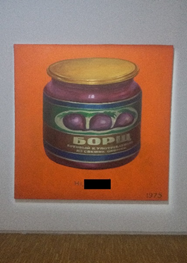 Aveți în fața voastră un tablou ironic al pictorului sovietic Mihail Fedorov Roșal, expus în Galeria Pompidou. Partea acoperită conține un nume, pe care vă rugăm să-l scriți.Răspuns: Andy (se accepta Warhall)Întrebarea 24În 1981, Gilda Manolescu şi Medeea Marinescu, aveau doar câte 6 ani şi nu puteau încă citi foarte bine, de aceea o bună parte din replicire lor au fost nişte improvizări.Sub ce nume ce încep cu aceeaşi literă le cunoaştem noi?Răspuns: Maria, Mirabela.Sursa:https://ru.wikipedia.org/wiki/%D0%9C%D0%B0%D1%80%D0%B8%D1%8F,_%D0%9C%D0%B8%D1%80%D0%B0%D0%B1%D0%B5%D0%BB%D0%B0Autor: Maxim CumpaniciÎntrebarea 25Ei pot fi văzuţi în emisiunea românească din 1952 şi 1966, dar şi pe stema unei ţări europene şi a unei foste colonii ale sale. Mulţi din voi au ajuns aici cu ajutorul  lor.Numiţi-i exact.R/s: 3 leiComentariu: Emisiune monetară. Stema Angliei şi a Indiei.Sursa:https://ro.wikipedia.org/wiki/Leu_rom%C3%A2nesc#Galerie_de_fotografii_cu_bancnotele_din_emisiunea_1966Autor: Maxim CumpaniciÎntrebarea 26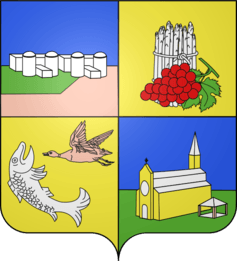 Aveți în fața voastră blazonul comunei franceze Braud et Saint Louis. O particularitate interesantă a acestuia este includerea unui element relativ nou, în semn de recunoștință pentru rolul său în dezvoltarea comunei. Vă mai putem spune că Franța este lider european în privința acestor elemente. Peste un minut, spuneți ce este repezentat pe acest blazon, știind că în spațiul post-sovietic, de acest lucru sunt asociate amintiri neplăcute.Răspuns: Centrală AtomicăSursa: http://theconversation.com/quel-avenir-pour-les-territoires-du-nucleaire-en-france-75999Întrebarea 27Site-ul mnemonic-device.com ne avertizează ca în niciun caz să nu folosim în alimentaţie viermi săraţi. Această avertizare se utilizează pentru memorizarea LOR. Dar ce se utilizează pentru determinarea LOR?Răspuns: compasulComentariu: Regula mnemonică pentru memorizarea punctelor cardinale sună aşa: Never Eat Salty Worms.Sursa: https://www.mnemonic-device.com/geography/wind-directions-north-east-south-west/Autor: Alexandr Soloviov, echipa PokerfaceÎntrebarea 28Shaka este populară în rândurile surferilor. Conform unei versiuni, ea provine de la pedeapsa tradiţională pentru surfing a sclavilor polinezi: coloniştii FĂCEAU ASTA cu BETA, GAMA şi DELTA. În Imperiul Roman târziu tinerii fricoşi FĂCEAU ASTA cu ALFA. Nu vă întrebăm ce anume făceau, răspundeţi exact: ce a fost înlocuit cu ALFA?Răspuns: degetul mareComentariu: În calitate de pedeapsă pentru surfing, coloniştii de pe insulele Polineziei le tăiau localnicilor degetul arătător, mijlociu şi inelar, lăsând degetul mare şi mezinul ca ei să poată lucra. Astfel, arătarea degetului mare şi a mezinului a devenit o salutare a surferilor înrăiţi. În secolele IV-VI armata în Imeriul Roman a devenit atât de nepopulară, încât tinerii îşi tăiau degetul mare numai ca să nu fie recrutaţi.Surse: http://gigabaza.ru/doc/131280-pall.html, https://ru.wikipedia.org/wiki/%D0%A8%D0%B0%D0%BA%D0%B0_(%D0%B6%D0%B5%D1%81%D1%82)Autor: Alexandr Begaliuc, echipa PokerfaceÎntrebarea 29În romanul lui Khaled Hosseini ”Vînătorul de zmeie” se povestește istoria unui băiețel care are de gînd să participe la un concurs de mînuire a zmeilor de vînt. Cum el nu poate să-și meșterească singur un zmeu, tatăl său, cu cîteva luni înainte de concurs, i-a dăruit un căluț. Dar ce trebuia să facă băiatul cu căluțul înainte de concurs ?Răspuns: Să-l spargă (era pușculiță)Sursa: Khaled Hosseini  ”Vînătorul de zmeie”Întrebarea 30 EL este o organizaţie non-profit ce urmăreşte promovarea ideilor democratice în ţările în care autorităţile limitează posibilităţile presei. Deoarece EL este finanţat de Congresul Statelor Unite, unii au îndoieli în ceea ce priveşte obiectivitatea LUI. Este posibil că anume aceasta a inspirat formaţia în crearea piesei. Răspundeţi prin trei sau două cuvinte ce este EL.Răspuns: Radio Europa Liberă, Radio LibertateSe acceptă: Radio Free Europe, Radio LibertyComentariu: În piesa “Radio Free Europe” a formaţiei R.E.M se vorbeşte despre inevitabilitatea propagandei pe orice post de radio.Surse: https://ro.wikipedia.org/wiki/Radio_Europa_Liber%C4%83,http://song-story.ru/radio-free-europe-rem/Autor: Elena Vorobiova, echipa PokerfaceRUNDA 4Întrebarea 31 În timpul acestui eveniment, cele mai mari pierderi au fost provocate de  avalanșe. Conform istoricilor au murit fiecare al cincilea infanterist şi fiecare al doilea călăreț. Ce parte din armata  a suferit însă cele mai mari pierderi ?Răspuns : Elefanții . Este vorba de armata lui HannibalAutori: WTHÎntrebarea 32 După alegerea lui Emmanuel Macron în funcție de președinte al Franței, în detrimentului candidatului de naționalist de extremă dreapta Marine Le Pen, pe site-ul newyorker.com a apărut un articol în care se enumerau motivele de bucurie a francezilor. Pe lîngă faptul că au contribuit la menținerea unității europene, autorul articolului afirmă că francezii și-au păstrat dreptul de a se considera mai deștepți decît ei. Decît cine ?Răspuns: Decît cetățenii SUA (decît americanii)Sursa: http://www.newyorker.com/humor/borowitz-report/french-annoyingly-retain-right-to-claim-intellectual-superiority-over-americansÎntrebarea 33Charlie Chaplin era un afemeiat înrăit. Astfel, cu ce-a de a 2a sotie, Lita Grey,  el s-a căsătorit când ea avea 16 ani, din cauza că ea a rămas însărcinată. Ei au facut cunostinţă când ea avea 8 ani, iar la varsta de 13 Chaplin şi-a filmat viitoarea soţie în filmul său, "The Kid".Conform biografului lui Chaplin, Joyce Milton, aceasta poveste de dragoste a servit drept inspiratie un roman. Numiţi romanul?raspuns: Lolita de Vladimir Nabokov.sursa: https://en.wikipedia.org/wiki/Lita_Grey, https://ru.wikipedia.org/wiki/%D0%9B%D0%B8%D1%82%D0%B0_%D0%93%D1%80%D0%B5%D0%B9Întrebarea 34În romanul  „The Financier”, eroul principal, înaintea unui eveniment crucial pentru soarta sa,  îi compară pe reprezentanţii acestei profesii cu nişte arme, pe care le alegi atent înainte de luptă. Peste un minut, vă rugăm să numiți această profesie.Răspuns: Jurişti (Se acceptă și avocați)Sursa: RomanulÎntrebarea 35 Conform glumei autorului întrebării, în anul 2016 acest român a încetat să încălzească cu cărbune şi a trecut la gaz natural. Numiţi-l pe acest român.Răspuns: Mircea LucescuComentariu: După 12 ani de lucru la FC Șahtar Donețk, antrenorul român de fotbal a trecut în anul 2016 la FC Zenit Sankt Petersburg, al cărui sponsor este compania „Gazprom”.Surse: https://ro.wikipedia.org/wiki/Mircea_Lucescu; https://ro.wikipedia.org/wiki/FC_Șahtar_Donețk;https://ro.wikipedia.org/wiki/FC_Zenit_Sankt_Petersburg; https://ro.wikipedia.org/wiki/GazpromAutor: Iurie Lupan, echipa PokerfaceÎntrebarea 36EL a fost utilizat ca element al uniformei militare, de exemplu, al uniformei celei de-a treia divizii a Waffen SS, care îi purta numele. Nu vă întrebăm ce este EL. Numiţi filmul din anul 1991 în care apare EL.Răspuns: Tăcerea mieilorComentariu: EL este “cap de mort” sau „Totenkopf” în germană şi reprezintă un craniu cu oase ce apare pe emblema diviziei SS. Fluturele numit „cap-de-mort”, ce poate fi văzut pe posterul filmului, a fost numit aşa datorită desenului în forma de craniu de pe corp.Surse: https://ro.wikipedia.org/wiki/Divizia_SS_Totenkopf,https://ro.wikipedia.org/wiki/Acherontia_atropos, https://ro.wikipedia.org/wiki/T%C4%83cerea_mieilor_(film)Autor: Marina Soloviova, echipa PokerfaceÎntrebarea 37 Povestind despre vizita sa în orașul Pripeati, din Ucraina, aflat în apropiere de ruinele centralei atomice de la Cernobîl, jurnalistul rus Leonid Berșadskii scrie  că atunci cînd a intrat în sala sportivă a școlii părăsite din oraș, podeaua putrezită de lemn  i-a părut o bijuterie în care erau încrustate pietre scumpe. Autoarea întrebării crede că marea majoritate dintre voi a văzut astfel de bijuterii, ba chiar mai mult, le-a utilizat la unele lecții în școală. Dar ce compară autorul cu pietrele scumpe ?Răspuns: Mingile de BasketSursa: https://snob.ru/selected/entry/55400Întrebarea 38Numele lor îl poartă niște clauze particulare ce se referă la legile ce pedepsesc violul într-un șir de state. Aceste clauze se pot aplica atunci cînd ambii participanți ai actului sexual se află sub vîrsta consimțămîntului legal, sau doar unul din participanți se află sub această limită de vîrstă, cu condiția unei diferențe mici de vîrstă între cei 2. În această caz, clauzele respective permit de a nu acuza pe nimeni de încălcarea legii. Dar numele cui le poartă ele ?Răspuns: Romeo și JuliettaSursa: https://en.wikipedia.org/wiki/Statutory_rape  http://criminal-law.freeadvice.com/criminal-law/violent_crimes/romeo-and-juliet-law.htmÎntrebarea 39O trăsătură distinctivă a reptilelor este târârea. Acest tip de locomoţie este determinat de amplasarea membrelor, metabolismul încetinit şi de X. Medicii consideră că X conduce la îmbătrânirea timpurie a organismului. Ce am înlocuit prin X?Răspuns: sedentarismulSe acceptă: hipodinamia, modul sedentar de viaţă (după sens)Surse: https://ru.wikipedia.org/wiki/%D0%9F%D1%80%D0%B5%D1%81%D0%BC%D1%8B%D0%BA%D0%B0%D1%8E%D1%89%D0%B8%D0%B5%D1%81%D1%8Fhttp://www.healthforma.ru/fizicheskoe-zdorove/191-malopodvizhnyjj-obraz-zhizni-i-ego-posledstvija.htmlAutor: Elena Vorobiova, echipa PokerfaceÎntrebarea 40Doi americani, Fritz Groub și Stephen Voltts , au construit un așa numit "automobil reactiv". Pentu a parcurge distanța de 67 metri , ei au fost nevoiți să consume mai mult de 200 litri de X si circa 2,5 kg de Y . Numiți  X și Y ?Răspuns : X= Coca Cola; Y = MentosAutori: WTHREZERVAÎntrebarea 41În cartea sa”Revoluția Culturală a nazismului” istoricul francez Johann Chapoutot descrie admirația ideologilor naziști față de un anume filosof. El explică aceasta prin faptul că evocîndu-l, partidul nazist își putea asigura un pic de legitimitate idelor sale cu privire la ierarhia socială și nu mai părea un trib de pitecantropi agresivi. Autorul întrebării, crede că acest filosof i-ar fi considerat totuși pe naziști niște pitencatropi care încă nu au ieșit de unde ?Răspuns: Din peșterăComentariu: Filosoful este Platon, se face aluzia la mitul peșterii..Sursa: http://www.slate.fr/story/138383/mythologies-historiques-nazismeÎntrebarea 42În anul 1917 a învins EL. Peste un secol a învins tot EL, dar într-o ţară aflată la o distanţă de circa 11,000 km de la locul iniţial. Nu vă întrebăm cine este EL. Care este capitala ţării menţionate?Răspuns: QuitoComentariu: EL este Lenin. Alegerile prezidenţiale din Ecuador din anul 2017 au fost câştigate de Lenin Boltaire Moreno Garces, numit aşa de părinţi în cinstea lui Vladimir Lenin. Capitala Ecuadorului este oraşul Quito.Surse:  https://en.wikipedia.org/wiki/Len%C3%ADn_Moreno,http://www.raschet-rasstoyanie.ru/mezhdu-gorodami/sankt-peterburg/kitoAutor: Marina Soloviova, echipa Pokerface